「上手な頼み方と断り方」①年　　　　組　　　　番氏名１　先生のモデリングを見て，気がついたところ（よかったところ，よくなかったところ）をメモしましょう。（１）頼み方（２）断り方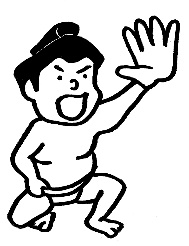 ２　上手な頼み方と断り方のポイント　『“はりてね”』「は」　　　　　　　　　　　　　　　　「り」「て」　　　　　　　　　　　　　　　　「ね」１番目２番目１番目２番目